Standardbearbeitung Kabel- und SteckerNanotec bietet Kabel- und Steckerkonfektionierung ab einer Bestellmenge von 1 Stck. an. Bitte tragen Sie die gewünschten Änderungen unter Beachtung der angegebenen Toleranzen in die entsprechenden Felder ein.* Schrumpfschlauchfarbe: schwarz, Material: Polyolefin** Spiralschlauchfarbe: natur, Material: PEHinweis:Wenn Sie eine andere Kabelkonfektionierung benötigen, senden Sie bitte eine aussagekräftige Zeichnung an unseren Vertrieb: sales@nanotec.de Lieferzeit:Ist der gewünschte Motor auf Lager, beträgt die Bearbeitungszeit ca. 1 Woche für 1-24 Stk und ca. 2 Wochen für 25 Stk und mehr. Den Lagerbestand des Motors können Sie über unsere Webseite abrufen.KundennameArtikelnummerKürzere oder längere Einzeladern/JST-SteckerkonfektionierungKürzere oder längere Einzeladern/JST-SteckerkonfektionierungKürzere oder längere Einzeladern/JST-SteckerkonfektionierungKürzere oder längere Einzeladern/JST-SteckerkonfektionierungKürzere oder längere Einzeladern/JST-SteckerkonfektionierungKürzere oder längere Einzeladern/JST-SteckerkonfektionierungKürzere oder längere Einzeladern/JST-SteckerkonfektionierungKürzere oder längere Einzeladern/JST-Steckerkonfektionierung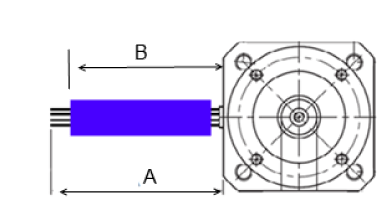 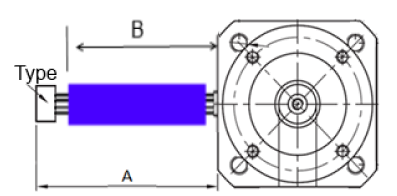 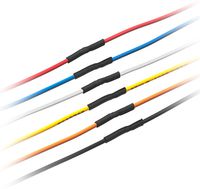 Die Einzeladern können gekürzt oder durch Anlöten von gleichfarbigen Litzen verlängert werden. Bei einer Verlängerung wird der Übergang mit einem Schrumpf- oder Spiralschlauch abgedeckt. Die Aderenden werden 5 mm abisoliert.Bei Auswahl eines Steckers wird die Gesamtlänge mit Stecker angegeben. Länge "A" (+/-5 mm) / Länge „B“ (+/-5 mm)Länge "A" (+/-5 mm) / Länge „B“ (+/-5 mm)Länge "A" (+/-5 mm) / Länge „B“ (+/-5 mm)Länge "A" (+/-5 mm) / Länge „B“ (+/-5 mm)Länge "A" (+/-5 mm) / Länge „B“ (+/-5 mm)Länge "A" (+/-5 mm) / Länge „B“ (+/-5 mm)Länge "A" (+/-5 mm) / Länge „B“ (+/-5 mm)A=A=B=mmArt B=  Schrumpfschlauch*Schrumpfschlauch*geschrumpftgeschrumpftSpiralschlauch**Spiralschlauch**Steckertypfür AWG-GrößeAuswahlJST-PHR26-28JST-XHP26-28JST-VHR22